Ausschreibungstext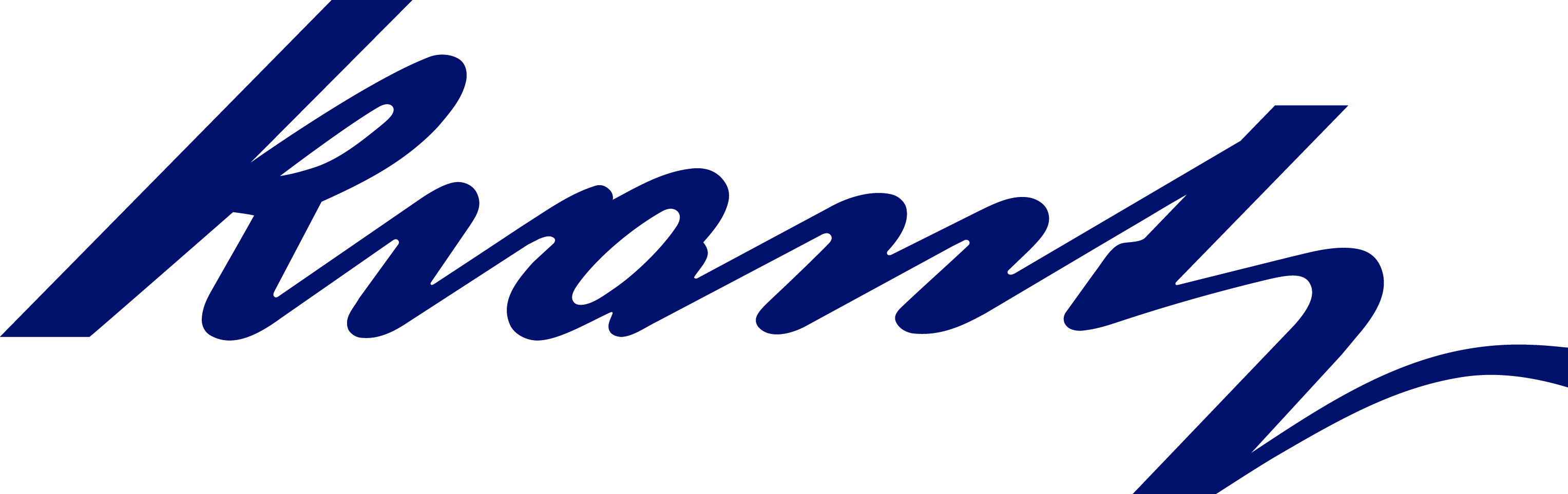 HEPA-Filterelement, Typ H13Technische DatenFabrikat: KrantzTyp: HEPA-Filterelement, H13 Medium: Wasserfeste GlasfaserFilterwände: Galvanisiertes Stahlblech, 	Edelstahl, MDF, AluminiumprofilAbstandshalter:	Aluminium, HochleistungsfaltungBindemittel: Kaltvulkanisiertes KunstharzDichtung: 6 mm Flachprofil, NeoprenAbscheidegrad:	 H13 99,95 % @ MPPS entsprechend DIN EN 1822Anfangs-Druckverlust (p): ≤ 250 Pa1) bei einem Volumenstrom von 3 000 m³/hEnd-Druckverlust (p):1 500 PaTemperaturbeständigkeit: 90 °C1)Hinweis: Diese Druckverluste sind Obergrenzen, die nicht durch Toleranzen (z.B. +/- 15%) überschritten werden.Technische Änderungen vorbehalten.____________________________________________________________________________HEPA-Filterelement, Typ H14Technische DatenFabrikat: KrantzTyp: HEPA-Filterelement, H14 Medium: Wasserfeste Glasfaser Filterwände: Galvanisiertes Stahlblech, 	Edelstahl, MDF, AluminiumprofilAbstandshalter:	Aluminium, HochleistungsfaltungBindemittel: Kaltvulkanisiertes KunstharzDichtung:  6 mm Flachprofil, NeoprenAbscheidegrad:	 H14 99,995 % @ MPPS entsprechend DIN EN 1822	Anfangs-Druckverlust (p): < 250 Pa1)  bei einem  Volumenstrom von 2 500 m3/hAnfangs-Druckverlust (p):< 300 Pa1)  bei einem  Volumenstrom von 3 000 m3/h	End-Druckverlust (p): 1 500 PaTemperaturbeständigkeit:  90 °C1)Hinweis: Diese Druckverluste sind Obergrenzen, die nicht durch Toleranzen (z.B. +/- 15%) überschritten werden. Technische Änderungen vorbehalten._________________________________________________________________________________HEPA-Filterelemente in Sonderausführung, Typ H14 Für spezielle Anwendungen, bei denen ein hoher Volumenstrom und ein niedriger Anfangsdruckverlust gefordert istTechnische Daten Fabrikat: KrantzTyp: HEPA-Filterelement in Sonderausführung, H14Medium: Wasserfeste GlasfaserFilterwände: Galvanisiertes Stahlblech, Edelstahl, MDF, Aluminiumprofil	Abstandshalter:	 Aluminium, HochleistungsfaltungBindemittel: Kaltvulkanisiertes KunstharzDichtung: 6 mm Flachprofil, NeoprenAbscheidegrad:	 H14 99,995 % @ MPPS entsprechend DIN EN 1822Anfangs-Druckverlust (p):< 230 Pa1)  bei einem  Volumenstrom von 2 750 m3/hAnfangs-Druckverlust (p): < 250 Pa1)  bei einem  Volumenstrom von 3 000 m3/hEnd-Druckverlust (p): 1 500 PaTemperaturbeständigkeit: 90 °C1)Hinweis: Diese Druckverluste sind Obergrenzen, die nicht durch Toleranzen (z.B. +/- 15%) überschritten werden.Technische Änderungen vorbehalten.Krantz GmbHUersfeld 24, 52072 Aachen, DeutschlandTel.: +49 241 434-1Fax: +49 241 434-500info.filter@krantz.de | www.krantz.de